Министерство инвестиций и внешней торговли Республики Каракалпакстан­­­­­­­­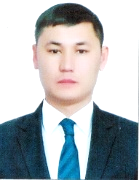 Отеулиев Азамат Абилкасимович  Министр инвестиций и внешней торговли Республики КаракалпакстанАдрес:230100 город Нукус,  ул. А.Досназарова дом 97   Teлефон:    0(361)  222-95-45 E-mail:rkinvest@exat.uzПриемные дни:Каждый день 08:00-11:00Жолдасов Дамир РауажовичПервый заместитель министра инвестиций и внешней торговли Республики Каракалпакстан  Адрес:230100 город Нукус,  ул. А.Досназарова дом 97  Teлефон:0(361)  222- 55- 50 E-mail:rkinvest@exat.uzПриемные дни:Каждый день 08:00-11:00